Školní parlament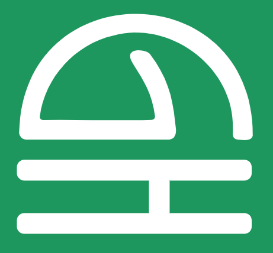 při Gymnáziu, Havířov-Podlesí, p. o.Zápis z říjnové schůze školního parlamentu dne 2.10.2023.Na schůzi byla paní ředitelka a poskytla členům parlamentu informace do nového roku. Zvolili se také noví koordinátořiŠkolního parlamentu: Mgr. Adrián Pustówka a Mgr. Andrea Dospivová.Zapisovatelkou je Beata Mizerová, 2.A.Schůze se budou konat jednou za měsíc.Během příští schůze se:                    a) bude volit nový předseda a                                                                  popřípadě tajemník                                                              b) probere školní merch                                                              c) probere den školníka                                                              d) proberou soutěže na tento                                                                   rok, hlavně halloween Příští schůze Školního parlamentu se bude konat 30.10.2023 v 6. vyučovací hodinu.Zapsala Beata Mizerová, 2.A dne 15.10.2023.